                                                                                                         Certifikát / informace o výrobku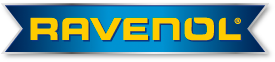 RAVENOL SSO SAE 0W-30VISKOZITA 0W-30SPECIFIKACE API CF |API SN |ACEA A3 |ACEA B4VÝROBA PLNĚ SYNTETICKÁSCHVÁLENÍ BMW LONGLIFE-98 | MB-APPROVAL 229.5 | RENAULTRN0700 | RENAULT RN0710 | VW 502 00 | VW 505 00 | VOLVO VCC95200356 (SERVISNÍ NÁPLŇ)DOPORUČENÍ VW 503 01(AUDI) | GM-LL-A-025 | GM-LL-B-025 |BMW LONGLIFE-01RAVENOL SSO SAE 0W-30 je plně syntetický olej na bázi PAO (polyalfaolefinů).motorový olej s nízkým třením, zejména s USVO® a osvědčeným CleanSynto®technologií pro benzínové a naftové motory osobních automobilů s přeplňováním i bez přeplňování a přímým vstřikováním.Díky technologii USVO® dosahujeme extrémně vysoké viskozity.stabilitu. Vyhýbáme se tak nevýhodám polymerních zlepšovačů viskozity a zároveňa přitom využíváme jejich výhod. Tím se zlepšuje ochrana motoru, jeho výkon,čistotu motoru a intervaly výměny oleje. Díky technologii USVO® ježe výrobek nemá žádné smykové ztráty během celého intervalu výměny.a je mimořádně stabilní vůči oxidaci. Tato jedinečná technologie napomáhá tomu, aby byl olejrychleji mazat, čímž se minimalizuje tření a zároveň se udržuje čistota motoru.a výkonný.RAVENOL SSO SAE 0W-30 využívá pozitivních vlastností wolframu k tomu, aby sevyhlazuje povrchovou strukturu motoru, snižuje tření a opotřebení avýrazně zlepšuje mechanickou účinnost.Díky svému novému složení poskytuje RAVENOL SSO SAE 0W-30 bezpečnou vrstvu.mazání i při velmi vysokých provozních teplotách a chrání předkorozi a ztrátě oleje oxidací nebo koksováním. Vynikající vlastnosti při studeném startuchování zajišťuje optimální bezpečnost mazání během studeného chodu.Výrazným snížením spotřeby paliva pomáhá RAVENOL SSO SAE 0W-30k ochraně životního prostředí snížením emisí.RAVENOL SSO SAE 0W-30 minimalizuje tření, opotřebení a spotřebu paliva.s vynikajícími vlastnostmi při studeném startu.Prodloužené intervaly výměny oleje podle pokynů výrobce.Všechny uvedené hodnoty jsou cca. Hodnoty a podléhají na trhu běžným odchylkám. Veškeré údaje odpovídají podle nejlepšího vědomí současnému stavu našich poznatků a vývoje. Změny zůstávají vyhrazeny. Veškeré odkazy na normy DIN slouží pouze popisu zboží a nepředstavují žádnou záruku. V problematických případech vyžadujte technickou konzultaci.Ravensberger Schmierstoffvertrieb GmbHPostfach 1163                                                         D-33824 Werther                                                 Telefon:  05203-9719-0 Fax:  05203-9719-40/41VlastnostiJednotkaDataZkouška podleBarvaŽlutohnědá-Hustota při 20 ° Ckg / m³843EN ISO 12185Viskozita při 40 ° C.mm ² / s68,6DIN 51 562Viskozita při 100 ° Cmm ² / s12,0DIN 51 562Viskozitní index VI173DIN ISO 2909